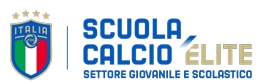 Elenco Scuole di Calcio Élite stagione sportiva 2021/2022Campania     Avellino1Fcd Lmm MontemilettoBenevento2Asd Grippo Drs Benevento     Caserta3SSD Agora Academy	4Juve San Prisco5Marcianise Futsal        Napoli6A.S.D. Alma Verde7Arci Uisp Scampia A.S.D.8A.S.D. Barano Calcio9A.S.D. Blue Devils10A.S.D. Boys Melito11A.S.D. Calcio Pomigliano Femminile12A.S.D. Campanile13A.S.D. Cantera Napoli14Caravaggio Svaef15A.S.D. F.C San Giorgio16S.S. Turris Calcio S.R.L.17A.S.D. Giancarlo Vindice Calcio18A.S.D. Madonnelle19A.S.D. Memory Giacomo  Caracciolo20A.S.D. Micri21Pol. Monteruscello S.S.D. A.R.L.22A.S.D. Oasi Giugliano23A.S.D. Real Casarea24A.S.D. San Sebastiano Calcio Mazzeo25S.S.D. S.G. Sporting Club26A.S.D. Sorrento Calcio 194527A.S.D. Sport Village28A.S.D. Sportland Nola Calcio29A.S.D. Trotta Olimpia 201930S.S.D. Virtus Junior Napoli S.R.L.Salerno31Asd Assocalcio Terzo Tempo32Asd Pol Cilento Academy33Asd Galbison34SSDRL Pol. Santa Maria Cilento35Asd Soccer Friends36Asd Scuola Calcio Spes